対象関係論勉強会主催 2023年度精神分析基礎講座			 お申込み用紙 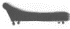 2023年2月17日（金）までにお申込みをお願い申し上げます。　✉ info@taishoukankeiron.com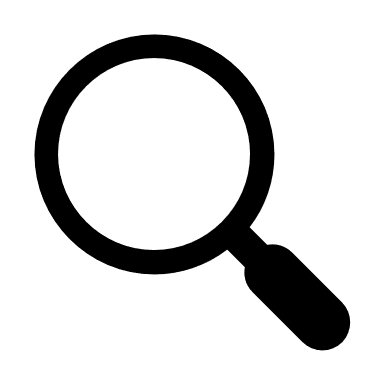 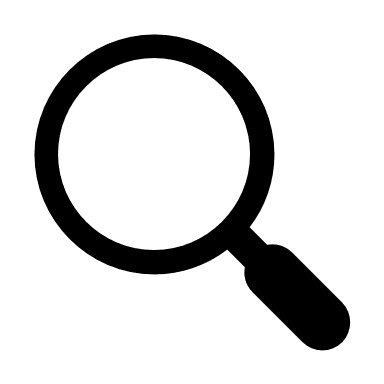 新規継続受講再受講継続または再受講の方は過去の受講年度にチェックを入れてください。□ 2001　□ 2002　□ 2003　□ 2004　□ 2005　□ 2006　□ 2007　□ 2008　□ 2009　□ 2010　□ 2011　□ 2012　□ 2013　□ 2014　□ 2015　□ 2016　□ 2017　□ 2018　□ 2019　□ 2020　□ 2021　□ 2022継続または再受講の方は過去の受講年度にチェックを入れてください。□ 2001　□ 2002　□ 2003　□ 2004　□ 2005　□ 2006　□ 2007　□ 2008　□ 2009　□ 2010　□ 2011　□ 2012　□ 2013　□ 2014　□ 2015　□ 2016　□ 2017　□ 2018　□ 2019　□ 2020　□ 2021　□ 2022継続または再受講の方は過去の受講年度にチェックを入れてください。□ 2001　□ 2002　□ 2003　□ 2004　□ 2005　□ 2006　□ 2007　□ 2008　□ 2009　□ 2010　□ 2011　□ 2012　□ 2013　□ 2014　□ 2015　□ 2016　□ 2017　□ 2018　□ 2019　□ 2020　□ 2021　□ 2022（ふりがな）氏名姓名性別男男男男女生年月日生年月日生年月日生年月日西暦　　　　　年　　　　月　　　　日西暦　　　　　年　　　　月　　　　日西暦　　　　　年　　　　月　　　　日連絡先住所連絡先住所連絡先住所連絡先住所連絡先住所連絡先住所連絡先住所連絡先住所連絡先住所連絡先住所連絡先住所連絡先住所連絡先住所（ふりがな）（ふりがな）（ふりがな）（ふりがな）（ふりがな）（ふりがな）（ふりがな）（ふりがな）（ふりがな）（ふりがな）（ふりがな）（ふりがな）（ふりがな）　〒　〒　〒　〒　〒　〒　〒　〒　〒　〒　〒　〒　〒電話番号（連絡のつく番号）電話番号（連絡のつく番号）電話番号（連絡のつく番号）メールアドレスメールアドレスメールアドレス受講手続きの書類は原則メールでお送りいたします。郵送希望の方のみチェックしてください。受講手続きの書類は原則メールでお送りいたします。郵送希望の方のみチェックしてください。受講手続きの書類は原則メールでお送りいたします。郵送希望の方のみチェックしてください。受講手続きの書類は原則メールでお送りいたします。郵送希望の方のみチェックしてください。受講手続きの書類は原則メールでお送りいたします。郵送希望の方のみチェックしてください。受講手続きの書類は原則メールでお送りいたします。郵送希望の方のみチェックしてください。受講手続きの書類は原則メールでお送りいたします。郵送希望の方のみチェックしてください。受講手続きの書類は原則メールでお送りいたします。郵送希望の方のみチェックしてください。受講手続きの書類は原則メールでお送りいたします。郵送希望の方のみチェックしてください。受講手続きの書類は原則メールでお送りいたします。郵送希望の方のみチェックしてください。受講手続きの書類は原則メールでお送りいたします。郵送希望の方のみチェックしてください。郵送希望郵送希望最終学歴最終学歴最終学歴最終学歴最終学歴最終学歴最終学歴最終学歴最終学歴最終学歴最終学歴最終学歴最終学歴職　種職　種職　種職　種職　種職　種職　種職　種職　種職　種職　種職　種職　種医師医師医師医師心理士心理士心理士その他（　　　　　　　　　　　　　　　）その他（　　　　　　　　　　　　　　　）その他（　　　　　　　　　　　　　　　）その他（　　　　　　　　　　　　　　　）その他（　　　　　　　　　　　　　　　）その他（　　　　　　　　　　　　　　　）資　格（医師、臨床心理士、看護師等）資　格（医師、臨床心理士、看護師等）資　格（医師、臨床心理士、看護師等）資　格（医師、臨床心理士、看護師等）資　格（医師、臨床心理士、看護師等）資　格（医師、臨床心理士、看護師等）資　格（医師、臨床心理士、看護師等）資　格（医師、臨床心理士、看護師等）資　格（医師、臨床心理士、看護師等）資　格（医師、臨床心理士、看護師等）資　格（医師、臨床心理士、看護師等）※臨床心理士の方のみ※臨床心理士の方のみ登録番号所　属（勤務先、大学院等）所　属（勤務先、大学院等）所　属（勤務先、大学院等）所　属（勤務先、大学院等）所　属（勤務先、大学院等）所　属（勤務先、大学院等）所　属（勤務先、大学院等）所　属（勤務先、大学院等）所　属（勤務先、大学院等）所　属（勤務先、大学院等）所　属（勤務先、大学院等）所　属（勤務先、大学院等）所　属（勤務先、大学院等）これまでに参加された精神分析関係のセミナーこれまでに参加された精神分析関係のセミナーこれまでに参加された精神分析関係のセミナーこれまでに参加された精神分析関係のセミナーこれまでに参加された精神分析関係のセミナーこれまでに参加された精神分析関係のセミナーこれまでに参加された精神分析関係のセミナーこれまでに参加された精神分析関係のセミナーこれまでに参加された精神分析関係のセミナーこれまでに参加された精神分析関係のセミナーこれまでに参加された精神分析関係のセミナーこれまでに参加された精神分析関係のセミナーこれまでに参加された精神分析関係のセミナー受講希望理由（50字程度でご記入ください）受講希望理由（50字程度でご記入ください）受講希望理由（50字程度でご記入ください）受講希望理由（50字程度でご記入ください）受講希望理由（50字程度でご記入ください）受講希望理由（50字程度でご記入ください）受講希望理由（50字程度でご記入ください）受講希望理由（50字程度でご記入ください）受講希望理由（50字程度でご記入ください）受講希望理由（50字程度でご記入ください）受講希望理由（50字程度でご記入ください）受講希望理由（50字程度でご記入ください）受講希望理由（50字程度でご記入ください）